ВНИМАНИЕ!!!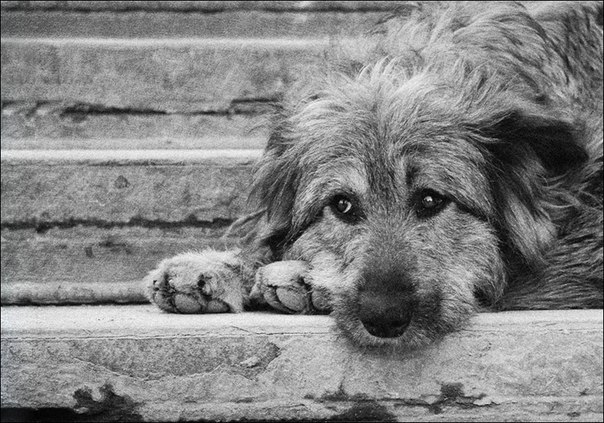 В нашем детском саду, в рамках тематической недели «Мы в ответе за тех, кого приручили»Проводится благотворительная акция«ПОМОГИ БЕЗДОМНОМУ ЖИВОТНОМУ!!!»	Основной целью акции является привлечение внимания как можно большего количества братчан к проблеме необходимости сознательного отношения к домашним животным, предотвращении пополнения рядов бездомных кошек и собак за счет неконтролируемого разведения домашних животных, необходимости стерилизации домашних любимцев.Городскому приюту для собак и кошек необходимы: сухие корма , 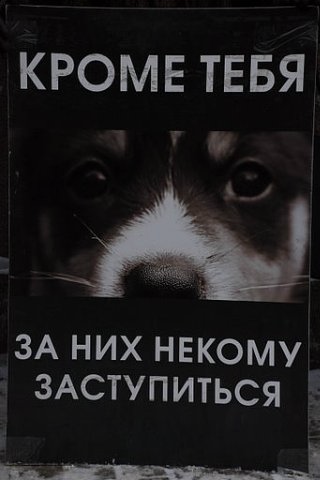  консервы (любые),  крупы (рис, пшено, геркулес, гречка, перловка) наполнитель для туалетов, простыни, одеяла, подстилки для собак, рыбийжир, средства от блох и клещей, лекарства и ветеринарные препараты Кроме того, те, у кого есть возможность, могут привезти опилки и сено в большом количестве. 